The Faculty of Law and Political Sciences of thePázmány Péter Catholic University andthe Centre for Democracy Studies of theAndrássy University Budapestwould like to invite you to theInternational Conferenceon„Participatory Democracy:Cultural, Social, and Economic Prerequisites”Place:	Pázmány Péter Catholic University		Faculty of Law and Political Sciences		Dean’s Council Room (“Dékáni Tanácsterem”)		1088 Budapest, Szentkirályi u. 28. 2nd FloorAndrássy University BudapestLecture Hall 6		1088 Budapest, Pollack Mihály tér 3.Time:		Friday, 14 June 2018		09:00-17.30We would be very pleased to welcome you!RSVP online till 12 June 2019 at https://www.andrassyuni.eu/veranstaltungen/international-conference-on-participatory-democracy-cultural-social-and-economic-prerequisites.htmlwww.andrassyuni.eu | www.jak.ppke.huProgramme:Pázmány Péter Catholic University (Dean's Council Room)09.00-09.15	László Komáromi/Zoltán Tibor Pállinger: Introduction09.15-09.45	Arne Pautsch: Participatory Democracy and Democratic Legitimation: Prerequisites and Constraints in Terms of Constitutional Law09.45-10.15	Dietmar Meyer: Participatory Democracy: Economic Prerequisites and Constraints10.15-10.45	Zoltán Tibor Pállinger: The Swiss Political Culture and Participation10.45-11.15	Coffee Break11.15-11.45	Philipp Bauer: Open Government in German MunicipalitiesLunch Break 12.00-14.00Andrássy University Budapest (Lecture Hall 6)14.00-14.30	Zsolt Boda: Public Participation in Hungary: the Perspective of the Bureaucracy14.30-15.00	Melani Barlai: Integrity of the Hungarian Electoral System. Irregularities at the Parliamentary Elections 2018 Reported in Interviews with Ballot Counting Officers15.00-15.30	István H. Szilágyi: What Is Wrong with Us, Hungarians?15.30-16.00	László Komáromi: The Ideal Type of the Hungarian Voter According to the Regulation and Practice of Direct Democracy16.00-16.15	Coffee Break16.15-16.45	Hajnalka Szarvas: The Transgenerational Context of Participatory Democracy16.45-17.15 	Csaba Madarász: Primary Elections of the Mayoral Candidates in Budapest17.15-17.30 	László Komáromi/Zoltán Tibor Pállinger: Concluding RemarksDinner for Speakers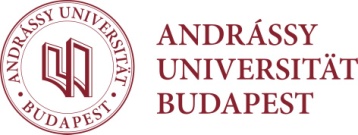 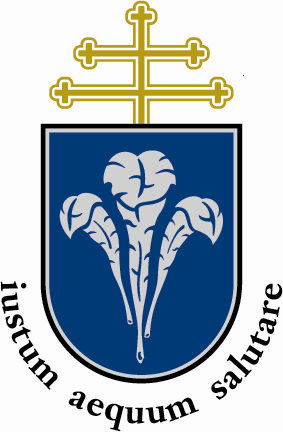 